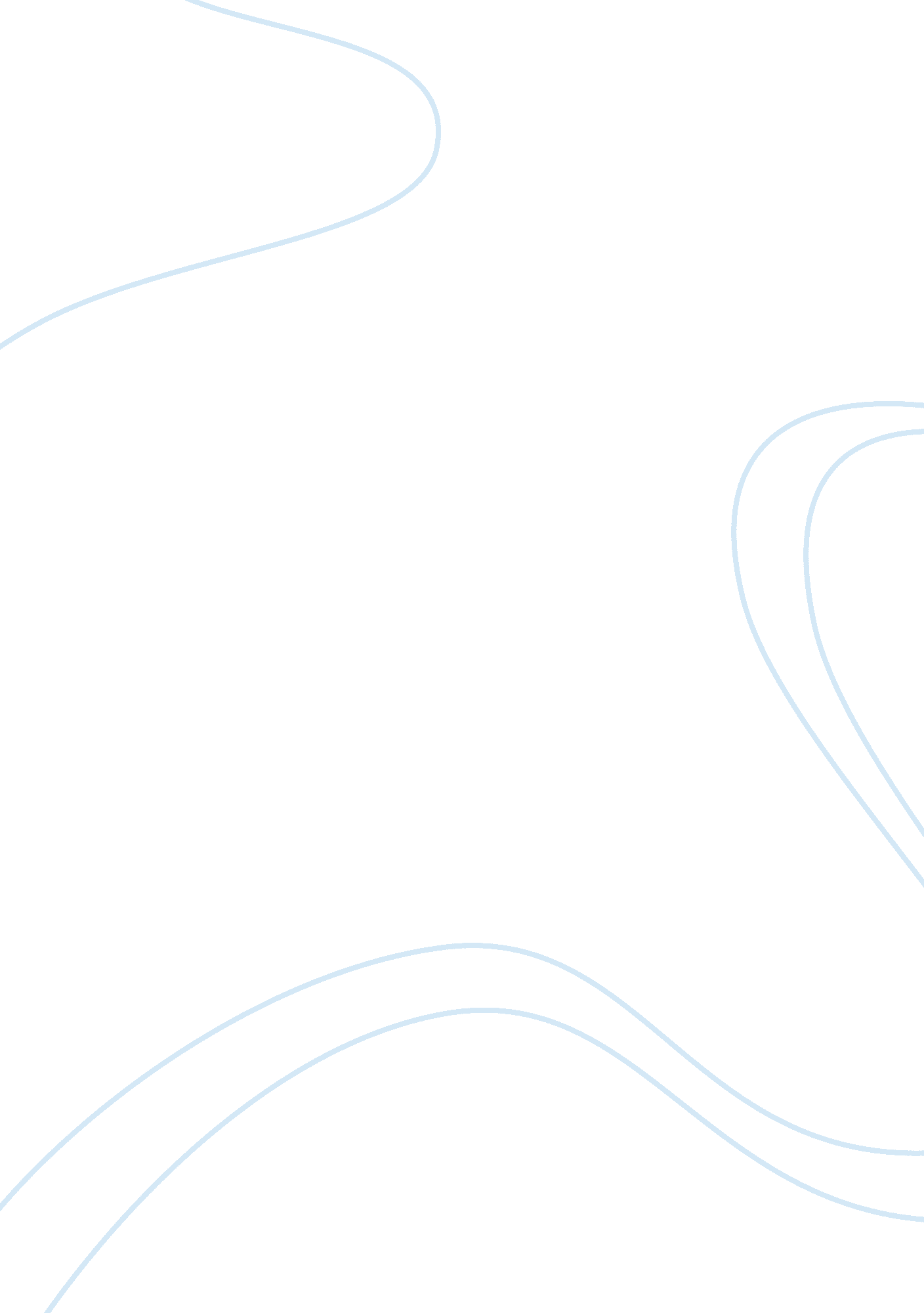 Brighter homes. inspiring homes.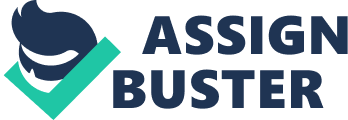 Brighter homes. Inspiring homes. Home Decorative Lighting Collection, 2009-2010 How do you create a space that is comforting? How do you create a decor that is inspiring? How do you create a home that is inviting? 4 Have you noticed how some homes seem to sparkle and draw us in? They radiate character and seem to glow. The magic of light is the answer, for it comforts you, energises you, and turns your house into a home. Philips Home Decorative Lighting Collection offers an enchanting range of easy-to-install lighting for every part of your home. What’s more, the entire collection comes with advanced energy efficient solutions that comply with the most stringent safety standards in the world. Now you can enjoy the splendor of light effortlessly. A collection that is surprisingly smart and in-tune with your style, the Philips Home Decorative Lighting Collection is like a breath of fresh air. Whether it is for your living room, garden or bathroom, you will find something that is just right for you. So, go ahead and dream. If you can imagine it, we can make it happen! Home Decorative Lighting Collection, 2009/10 — Introduction 5 — Color your world with light Discover the magic of light at the touch of a button! The Philips LivingColors light lets you create dynamic home ambiences by giving access to 16 million colors. The Philips LivingColors a sensorial experience of light that turns everyday moments into fantasy. — Saving in style Stylish, elegant and eco-friendly, the Philips ecomoods lights collection helps you to save energy while complementing your home décor. The collection uses energy saving lamps that help you save up to 80% energy, translating into savings for you CMYK C= 78 M= 0 Y= 63 K= 67 and most importantly the environment. — Turn your bathroom into a spa Bathrooms have become cocoons of comfort and a sanctuary from a world of stress and anxiety. The Philips Aquafit collection, with its elegant lines turns your bathroom into your personal design statement. You can also be at ease knowing that this collection is built according to the most stringent safety standards. — Fun spaces with light and color Specially designed for children, Philips Kidsplace collection designs are fun and helps make your child’s room more cosier and fun to be in. Balanced between fantasy and timeless pieces , these lights inspire your children to spend time in their room, go to sleep and stay asleep - no scary shadows! Philips Kidsplace collection, a perfect touch to any child’s bedroom! 6 - Decorative — Give style a home Ranging from refined, understated elegance to intricate, hand crafted styles, the spirit of light is transformed into alluring designs in the Philips roomstylers Decorative collection. So give your home a makeover today! Bring home a piece of art or the whole art collection of lighting! - Wall and Ceiling — Your space, your style Add drama to your walls and ceilings with the Philips roomstylers Wall & Ceiling collection. With a host of options to embellish your walls and ceilings, take your pick from modern, retro, classic or mixed! A collection that echoes harmony, symmetry and balance, the Philips roomstylers Wall and Ceiling collection is in sync with your personal style. Now feel free to fill every nook and corner of your home with the positive vibes of light! - Spots — Creates lasting impression Philips roomstylers Spots collection provides a way to focus attention on your feature wall, decorative pieces or your favorite paintings. Take your pick from a selection of Handmade Glass Art designer glass or a sand blasted glass, whatever your choice, you’ll be sure that the wash of light will add drama to your decoration. — At home with nature Sturdy, stylish, high performance and hassle-free, the Philips outerstylers collection is designed to complement the exteriors of any home or garden. Delivering superior energy efficiency even in most adverse weather conditions, Philips outerstylers clever lighting solutions help create your very own perfect exterior sanctuary and extends your home beyond the four walls! Desk Lights — Discover clarity Focus on your tasks effortlessly using the Philips Desk Light Collection. The flicker-free technology, panoramic swivel, and low glare baffle ensure you stay fresh and fatigue-free even after long hours. Home Decorative Lighting Collection, 2009/10 — Introduction 7 12 9 6 3 8 Table of Contents Table of Contents The Basics of Lighting page 22 — page 25 Home Decorative Lighting Collection page 26 — page 261 Lamps page 262 — page 263 Product Index page 264 — page 291 Icon Index page page 292 Home Decorative Lighting Collection, 2009/10 — Table of Contents 9 Table of Contents Crystal clear page 30-35 Mini page 36 Mini page 36 * All product dimensions are in millimeters. Product variants Gold Bronze Black Grey Light grey Dark grey Yellow Orange Red Green Blue Purple Beige White Silver Fuchsia Brown Multiple Single module Double module Triple module Product sizes Big Small Product finishes Aluminium Chrome Nickel 10 Table of Contents CMYK C= 78 M= 0 Y= 63 K= 67 FCG701 page 42 FWG701 page 42 FCG700 page 42-43 FWG702 page 44 FWG700 page 44-45 FWG703 page 46 FPG700-701 page 48 FPG702-703 page 50-51 FCG322 page 52 FPG303 page 52-53 FDG300 page 54 FFG300 page 54-55 FPG304 page 56 FCG321 page 58 FCG320 page 58 FCG318 page 58 FCG319 page 60 FWG309 page 62 FWG311 page 62 * All product dimensions are in millimeters. Product variants Gold Bronze Black Grey Light grey Dark grey Yellow Orange Red Green Blue Purple Beige White Silver Fuchsia Brown Multiple Single module Double module Triple module Product sizes Big Small Product finishes Aluminium Chrome Nickel Home Decorative Lighting Collection, 2009/10 — Table of Contents 11 Table of Contents QCZ808 page 70 QCZ800 page 72 QCZ805 page 72 QCZ807 page 74 QCZ806 page 74 QCZ801-802 page 76-77 QWZ802 page 78 QWZ811 page 78 QCZ804 page 80-81 QWZ808-810 page 80-81 QWZ803-805 page 82-83 QCZ803 page 82-83 QWZ800 page 84 QWZ801 page 84 QWZ807 page 87 QWZ813 page 88 QWZ812 page 88 QWZ814 page 90 QWZ815 page 90 FCZ300 page 92 FWZ300 * page 94 FWZ301 page 94 All product dimensions are in millimeters. Product variants Gold Bronze Black Grey Light grey Dark grey Yellow Orange Red Green Blue Purple Beige White Silver Fuchsia Brown Multiple Single module Double module Triple module Product sizes Big Small Product finishes Aluminium Chrome Nickel 12 Table of Contents QCG314 page 98 QCG310 page 100-101 QCG312 page 100 QCG311 page 100-101 QPG317 page 102 QPG316 page 102-103 QPG308 page 102 QPG315 page 104-105 QPG313 page 104 QCG313 page 106-107 QWG318 page 106 FPG301 page 108 QPG314 page 108 FPG302 page 108-109 FPG302 page 110 QCG315 page 110 FWG308 page 110 LWG301 page 110-111 * All product dimensions are in millimeters. Product variants Gold Bronze Black Grey Light grey Dark grey Yellow Orange Red Green Blue Purple Beige White Silver Fuchsia Brown Multiple Single module Double module Triple module Product sizes Big Small Product finishes Aluminium Chrome Nickel Home Decorative Lighting Collection, 2009/10 — Table of Contents 13 Table of Contents - Decorative QPG302 page 116 QWG305 page 116-117 QDG301 page 116 QFG301 page 116-117 QPG300 page 118 QPG301 page 118-119 QDG300 page 118-119 QFG300 page 118 QDG302 page 120 QPG303-304 page 122-13 QDG308 page 124-125 QFG302 page 126 QFG303 page 126 QPG309 page 128 QPG310 page 128-129 QDG304 page 128-129 QFG305 page 128-129 QPG307 page 130 QDG303 page 130-131 QFG304 page 130-131 QCG306 * page 132 QPG306 page 132-133 QDG306 page 134 QDS306 page 136 QDS307 page 138 All product dimensions are in millimeters. Product variants Gold Bronze Black Grey Light grey Dark grey Yellow Orange Red Green Blue Purple Beige White Silver Fuchsia Brown Multiple Single module Double module Triple module Product sizes Big Small Product finishes Aluminium Chrome Nickel 14 Table of Contents - Decorative QDS308 page 138-139 QPG305 page 140 QDG305 page 142 QPG311 page 142 QPG312 page 142-143 QFG306 page 142-143 QDG307 page 144 QFG307 page 144-145 QWG316 page 146 QWG317 page 146-147 * All product dimensions are in millimeters. Product variants Gold Bronze Black Grey Light grey Dark grey Yellow Orange Red Green Blue Purple Beige White Silver Fuchsia Brown Multiple Single module Double module Triple module Product sizes Big Small Product finishes Aluminium Chrome Nickel Home Decorative Lighting Collection, 2009/10 — Table of Contents 15 Table of Contents - Wall and Ceiling QCG300 page 152 QCG301 page 152-153 QCG303 page 154 QCG308 page 156 QCG307 page 156 FCG300 page 158 FCG316 page 160 QCG304 page 160 FCG314 page 160-161 QCG318 page 162 QCG317 page 162 QCG319 page 162-163 QCG302 page 164 TCG702 page 166 TCG701 page 166 TCG300 page 166 QCG305 page 168 FCG315 page 170 FCG316 page 170 QWG315 page 172 NEW COLOUR QCG309 * page 172-173 TCG700 page 174-175 QWG312 page 176-177 QWG313 page 178 QWG320 page 178-179 All product dimensions are in millimeters. Product variants Gold Gold Bronze Bronze Black Black Grey Grey Light greygrey Light Dark greygrey Dark Yellow Yellow Orange Orange Red Red Green Green Beige Blue Blue White Beige Fuchsia White Brown Silver Multiple Fuchsia Pine Brown Oak Multiple Single module Double module Triple module Product sizes Big Small Product finishes Aluminium Chrome Nickel Purple Purple Silver 16 Table of Contents - Wall and Ceiling FWG300 page 180 FWG301 page 180-181 FWG307 page 182 QWG311 page 182 FWG302 page 184 QWG314 page 186 QWG303 page 186 QWG306 page 188 QWG301 page 188 QWG302 page 188 QWG319 page 188-189 QWG304 page 190 QWG300 page 190 QWG308 page 192 QWG307 page 192 * All product dimensions are in millimeters. Product variants Gold Bronze Black Grey Light grey Dark grey Yellow Orange Red Green Blue Purple Beige White Silver Fuchsia Brown Multiple Single module Double module Triple module Product sizes Big Small Product finishes Aluminium Chrome Nickel Home Decorative Lighting Collection, 2009/10 — Table of Contents 17 Table of Contents - Spots FWG304 page 196 FCG304 page 196 FCG305 page 196-197 FCG306 page 196 FWG305 page 198 FWG307 page 198 FCG308 page 198 FCG309 page 198 FCG323 page 198-199 FCG324 page 198 FWG303 page 201 FCG301 page 201 FCG302 page 201 FCG303 page 201-202 FWG306 page 202 FCG310 page 202 FCG311 page 202 FCG312 page 204 FCG313 page 204 * All product dimensions are in millimeters. Product variants Gold Bronze Black Grey Light grey Dark grey Yellow Orange Red Green Blue Purple Beige White Silver Fuchsia Brown Multiple Single module Double module Triple module Product sizes Big Small Product finishes Aluminium Chrome Nickel 18 Table of Contents EWS300 page 210 EWP300 page 212 EWC300 page 214 ECB300 page 216 EWP301 page 218 EWP302 page 218 EWP304 page 220 EWP307 page 220 EWP303 page 222 EWB300 page 222-223 EWB301 page 224-225 EWP305 page 224 EWS301 page 224 EWG300 page 226 EPG300 page 226-227 ECP300 page 226 EWP306 page 228 EPP300 page 228 EPP301 page 228 EPS300 page 230 * All product dimensions are in millimeters. Product variants Gold Bronze Black Grey Light grey Dark grey Yellow Orange Red Green Blue Purple Beige White Silver Fuchsia Brown Multiple Single module Double module Triple module Product sizes Big Small Product finishes Aluminium Chrome Nickel Home Decorative Lighting Collection, 2009/10 — Table of Contents 19 Table of Contents Desk Lights FDS666 page 236 FDS667 page 236 FDS662 page 238 FDS663 page 238-239 FDS642 page 240-241 FDS301 page 242 FDS632 page 242-243 QDS303 page 244-245 QDS302 page 246-247 FDS /500 page 248 FDS511 page 250 QDS301 page 252 QDS300 page 254 QDS501 page 256 QDS305 page 257-258 QDS304 page 260 * All product dimensions are in millimeters. Product variants Gold Bronze Black Grey Light grey Dark grey Yellow Orange Red Green Blue Purple Beige White Silver Fuchsia Brown Multiple Single module Double module Triple module Product sizes Big Small Product finishes Aluminium Chrome Nickel 20 The Basics of Lighting The Basics of Lighting 22 The Basics of Lighting Light is the most dynamic element of your home décor. Today home lighting is so much more than just about illumination. You can use light not only to create an ambience that echoes your mood but also to add a flavour to your home decor. Your choice of fixtures, lamps and their placement influence the depth and character of a space. By planning your lighting and by following some basic guiding principles, you can create a unique experience. It is a good idea to try out different kinds of lamps to see the various lighting effects created. You need to optimize and combine lighting fixtures that can be controlled to give different lighting conditions. Don’t forget to make good use of daylight, but also ensure that stray light from outside does not filter in and spoil the lighting effects you have created. Home Decorative Lighting Collection, 2009/10 — The Basics of Lighting 23 The Basics of Lighting Kitchen: Light here can be both practical and attractive. Aim for brightness and freshness to give a clean look, but ensure you have enough light for tasks like cleaning and chopping. It is also important to have shadow free lighting all over. This should reach all surfaces, not only horizontal work surfaces but also vertical ones so that you can find things kept in cupboards and drawers easily. Bathrooms: Bathrooms need to be clean, fresh and bright in the mornings. In the evenings, they need to be quiet, relaxing and refreshing. A bathroom needs good general lighting along with local lighting for mirrors. The light near the mirror should not create deep shadows on the face. Hallways, landings and staircases: These areas should be lit up keeping safety in mind. These areas need to be lit with neutral and soft light as they lead up to important areas in the house. This will ensure that the lighting in these areas will not over power the lighting in the other rooms. Safety and Wiring - You must always ensure that all plugs and sockets are firmly secures. Any sparking in these sockets can be very dangerous and can reduce the lamp life and affect the quality of light. - If you have cables on the floor, make sure they are away from walking areas. Secure cables by coiling them and keeping them out of the way or use cable management systems to ensure they do not hang loose. - Sockets and lamps should be out of the reach of young children. - Avoid having too many plugs in one socket as this could overload the wiring. When installing sockets, you need to plan for multiple plugs for multiple equipments. - All bulbs and fluorescent lamps heat up and need to be well ventilated. Also make sure your lamps are not touching any combustible material. - Never exceed the maximum wattage specified for a lighting fixture. - Change any lights that flicker or are turning black. These consume more power and emit less light. - Use specified Philips lamps. They are technologically superior and of a high quality. Philips lamps will not only last long, but will provide you with the highest level of performance throughout their life. Using lighting control - You can control the intensity of your lights by using dimmers. These work especially well with tungsten bulbs. - Fluorescent lights need special controllers. Bear this in mind when buying a lamp and check the fixture specifications. Please check if your lamp allows you to control the light intensity and quality. Also check what kind of controls is needed for these lamps. - Some ‘ Solid State Lights’ (LED) can be controlled to change the intensity, switching cycle and colours. Philips LivingColors is such a light. - By using lamp shades with light fittings you can reduce glare, diffuse the light and give direction to a light beam. - Reflectors are used in lighting fixtures to direct the light beam either to a focused spot or to spread it over an area. 24 The Basics of Lighting Some do’s and don’ts a. You need to use weatherproof lights for bathrooms and the outdoors. b. Unlit walls and ceilings will make your rooms look small. Though this can make spaces look cosy, too many unlit surfaces can make the space seem claustrophobic. To avoid this, you can selectively light walls, floors and ceilings to create varying effects. c. You should avoid having lights around fans as the shadow of a rotating fan can be distracting and uncomfortable. Home Decorative Lighting Collection, 2009/10 — The Basics of Lighting 25 